ESCOLA _________________________________DATA:_____/_____/_____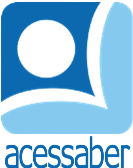 PROF:_______________________________________TURMA:___________NOME:________________________________________________________UM SUSTO SEM TAMANHO	O GATINHO BAMBAM ACORDOU CEDO E SAIU PARA EXPLORAR SUA NOVA CASA. ELE TINHA CHEGADO NA NOITE ANTERIOR, VINDO DE UM ABRIGO. DEPOIS DE CONHECER TODOS OS CÔMODOS, COLOCOU O FOCINHO PERTO DA PORTA PARA EXPLORAR O QUINTAL, MAS ENCONTROU UM CACHORRO ENORME! BAMBAM DESMAIOU NO MESMO INSTANTE.	AO ABRIR OS OLHOS, O GATINHO VIU O CACHORRO, UM PAPAGAIO E UM COELHINHO AO SEU REDOR. PASSADO O SUSTO, BAMBAM DESCOBRIU QUE ELES ERAM OS OUTROS ANIMAIS DA CASA, E LOGO SE TORNOU AMIGO DELES.180 HISTÓRIAS PARA SE DIVERTIR. 
EDITORA: CIRANDA CULTURAL.QUESTÕESQUAL É O TÍTULO DO TEXTO?R: __________________________________________________________________QUANTOS PARÁGRAFOS HÁ NO TEXTO?R: __________________________________________________________________QUAL É O PERSONAGEM PRINCIPAL DA HISTÓRIA?R: ______________________________________________________________________________________________________________________________________QUAIS SÃO OS ANIMAIS QUE JÁ VIVIAM NA CASA?R: __________________________________________________________________________________________________________________________________________________________________________________________________________POR QUE BAMBAM SE ASSUSTOU?R: __________________________________________________________________________________________________________________________________________________________________________________________________________VOCÊ TEM ALGUM ANIMAL DE ESTIMAÇÃO?R: ______________________________________________________________________________________________________________________________________